Le rapprochement bancaireEntrainement 6-1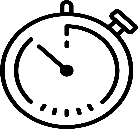 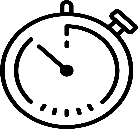 Établir le plus rapidement possible un rapprochement bancaire En rapprochant le compte 512200 du relevé bancaire de notre banque et de l’état de rapprochement précédent (document 1 à 3). La technique du lettrage est utilisée pour pointer les opérations communes aux 2 comptes.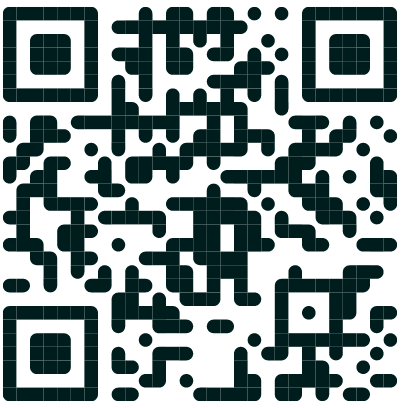 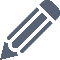 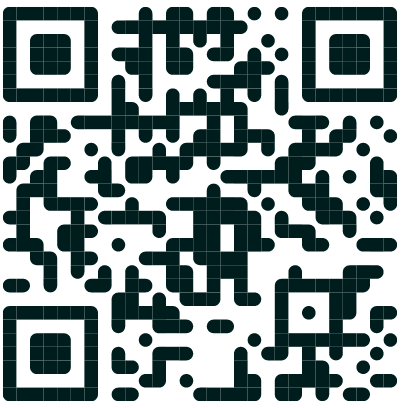 En relevant les différences et en établissant l’état de rapprochement de la période (annexe 1).En indiquant les actions à mener suite au rapprochement bancaire (annexe 2 & procédures)Option - Pour aller plus loin…En présentant l’écriture comptable de régularisation (annexe 3)  En renseignant la page web 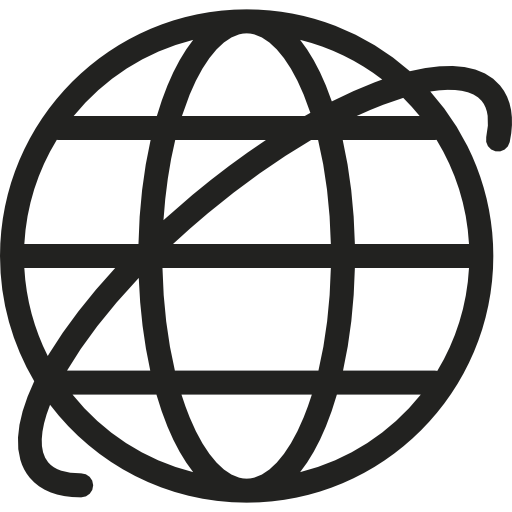 « Entrainement 6-1 – Le rapprochement bancaire »Extrait du plan comptableProcédures à consulterProcédure 1 - Les règlements clientsProcédure 2 - Les règlements fournisseursTypes d’actions de correction ou d’ajustementDocument 1 -  ÉTAT de RAPPROCHEMENT du MOIS PRÉCÉDENTAnnexe 1 - ÉTAT de RAPPROCHEMENT au 31.03.20NAnnexe 2 – Actions à menerDocument 2 - ÉDITION du COMPTE 512200 BANQUE à partir de notre PGIZ = valeur rapprochée au titre de la précédente période! = symbole utilisé en cas d’erreur ou de valeurs partiellement pointableDocument 2 - Banque en ligne / Édition du relevé bancaire depuis le site www.bancatous.frLes sommes qui figurent sur le relevé bancaire sont réputées exactes.Pour aller plus loin / Annexe 3 - JOURNAL de BANQUEMon atelier pour m’entrainer à…Lettrer le compte 512 et le relevé de compte de la banqueÉtablir un état de rapprochementIndiquer les actions correctivesEXTRAIT du PLAN de COMPTESEXTRAIT du PLAN de COMPTESJOURNAUXJOURNAUXNUMÉROINTITULÉ du COMPTECODEINTITULÉ du JOURNAL401COU00Fournisseur Couleur caramelACJournal des achats401EDF01Fournisseur EDFVTJournal des ventes401MEL00Fournisseur MelvitaCAJournal de caisse401ORA01Fournisseur OrangeBQJournal de banque411BIO14Client Bio ParmeODJournal des opérations diverses44566000TVA déductible sur A.B.S.51120000Chèques à encaisser51210000Banque62700000Services bancaires66100000Charges d’intérêtsCréer l’encaissement client dans le PGICréer le paiement fournisseur dans le PGIPasser l’écriture comptable de frais générauxContrepasser l’écriture comptable pour l’annulerPasser l’écriture corrective (erreur saisie)Passer l’écriture corrective (erreur de compte)CONTRÔLE du COMPTE BANQUE au 20.03.20NCONTRÔLE du COMPTE BANQUE au 20.03.20NCONTRÔLE du COMPTE BANQUE au 20.03.20NCONTRÔLE du COMPTE BANQUE au 20.03.20NCONTRÔLE du COMPTE BANQUE au 20.03.20NOPÉRATIONSOPÉRATIONSMONTANTSOLDE du compte banque dans nos livres au 20.03.20NSolde D+9 025,00SOLDE du compte banque dans nos livres au 20.03.20NSolde C−+DÉPENSES NON DÉBITÉES sur le relevé bancaireDÉPENSES NON DÉBITÉES sur le relevé bancaireDÉPENSES NON DÉBITÉES sur le relevé bancaireDÉPENSES NON DÉBITÉES sur le relevé bancairePaiement par chèque 4330 MelvitaPaiement par chèque 4330 Melvita+750,23Paiement par chèque 4331 NettoitoutPaiement par chèque 4331 Nettoitout+129,90Paiement par chèque 4329 BonneterrePaiement par chèque 4329 Bonneterre+654,90−DÉPENSES NON CRÉDITÉES sur le relevé bancaireDÉPENSES NON CRÉDITÉES sur le relevé bancaireDÉPENSES NON CRÉDITÉES sur le relevé bancaireDÉPENSES NON CRÉDITÉES sur le relevé bancaireVirement Clair BioVirement Clair Bio−4 252,60Remise de chèques 0521Remise de chèques 0521−1 254,88±RECTIFICATIONS DIVERSESRECTIFICATIONS DIVERSESRECTIFICATIONS DIVERSESRECTIFICATIONS DIVERSESSOLDE du relevé bancaire au 20.03.20NSolde C+5 052,55SOLDE du relevé bancaire au 20.03.20NSolde D−ÉTAT DE RAPPROCHEMENT – PÉRIODE Du 20.03 au 31.03.20NÉTAT DE RAPPROCHEMENT – PÉRIODE Du 20.03 au 31.03.20NÉTAT DE RAPPROCHEMENT – PÉRIODE Du 20.03 au 31.03.20NÉTAT DE RAPPROCHEMENT – PÉRIODE Du 20.03 au 31.03.20NÉTAT DE RAPPROCHEMENT – PÉRIODE Du 20.03 au 31.03.20NÉTAT DE RAPPROCHEMENT – PÉRIODE Du 20.03 au 31.03.20NÉTAT DE RAPPROCHEMENT – PÉRIODE Du 20.03 au 31.03.20NCOMPTE 512200 tenu par notre SOCIÉTÉCOMPTE 512200 tenu par notre SOCIÉTÉCOMPTE 512200 tenu par notre SOCIÉTÉNotre COMPTE tenu par la BANQUENotre COMPTE tenu par la BANQUENotre COMPTE tenu par la BANQUENotre COMPTE tenu par la BANQUEOPÉRATIONSDÉBITCRÉDITOPÉRATIONSDÉBITCRÉDITE01E02E03E04E05E06TOTAUXTOTAUXSOLDES RECTIFIÉSSOLDES RECTIFIÉSOpérationMontant(+/-)ActionsE02E03E04En date du : 31.03.20NEn date du : 31.03.20NEn date du : 31.03.20NEn date du : 31.03.20NGRAND LIVRE PARTIEL DE L’ENTREPRISEGRAND LIVRE PARTIEL DE L’ENTREPRISEGRAND LIVRE PARTIEL DE L’ENTREPRISEGRAND LIVRE PARTIEL DE L’ENTREPRISEGRAND LIVRE PARTIEL DE L’ENTREPRISEGRAND LIVRE PARTIEL DE L’ENTREPRISEGRAND LIVRE PARTIEL DE L’ENTREPRISEDu 20.03 au 31.03.20NDu 20.03 au 31.03.20NDu 20.03 au 31.03.20NDu 20.03 au 31.03.20NDu compte 512200 au 512200Du compte 512200 au 512200Du compte 512200 au 512200Du compte 512200 au 512200Du compte 512200 au 512200Du compte 512200 au 512200Du compte 512200 au 512200JLDateN° de pièceLibellé de l’écritureLibellé de l’écritureDÉBITLTCRÉDITSOLDESOLDE1BQ20/03Solde au 20.03.20NSolde au 20.03.20N9 025.009 025.009 025.002BQ21/035820Encaissement LCREncaissement LCR400.009 425.009 425.003BQ22/034328Chèque WeledaChèque Weleda790.908 634.108 634.104BQ23/034327Chèque WeledaChèque Weleda867.007 767.107 767.105BQ25/035820Agios LCRAgios LCR15.007 752.107 752.106BQ26/033352Prélèvement EDFPrélèvement EDF285.007 467.107 467.107BQ26/034332Chèque RapunzelChèque Rapunzel483.466 983.646 983.648BQ27/034333Chèque Émile NoëlChèque Émile Noël250.006 733.646 733.649BQ28/030522Remise de chèques clientsRemise de chèques clients90.006 823.646 823.6410BQ29/030522Remise de chèques clientsRemise de chèques clients120.006 943.646 943.6411BQ29/030522Remise de chèques clientsRemise de chèques clients250.007 193.647 193.6412BQ29/034334Chèque Couleur CaramelChèque Couleur Caramel223.236 970.416 970.4113BQ29/035623Virement Bio VivreVirement Bio Vivre840.507 810.917 810.9114BQ29/034336Chèque AvicenneChèque Avicenne1 290.106 520.816 520.8115BQ29/038892Retrait d’espècesRetrait d’espèces200.006 320.816 320.8116BQ29/035821Frais bancaires (dont TVA 20%)Frais bancaires (dont TVA 20%)16.006 304.816 304.8117BQ29/035821Frais bancaires (dont TVA 20%)Frais bancaires (dont TVA 20%)16.006 288.816 288.8118BQ30/033353PREL OrangePREL Orange90.006 198.816 198.8119BQ30/037001Versement d’espècesVersement d’espèces600.006 798.816 798.8120BQ31/034337Chèque DanivalChèque Danival410.906 387.916 387.9121BQ31/034335Chèque Émile NoëlChèque Émile Noël790.205 597.715 597.71COMPTE 512200COMPTE 512200COMPTE 512200COMPTE 512200SOLDE DÉBITEURSOLDE DÉBITEURSOLDE DÉBITEURSOLDE DÉBITEUR5 597.71Compte courant 96868325770 Compte courant 96868325770 BIC code Swift : BANC42FRBIC code Swift : BANC42FRBIC code Swift : BANC42FRBIC code Swift : BANC42FRBIC code Swift : BANC42FR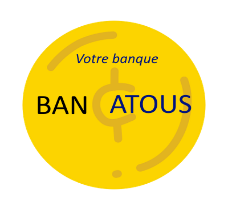 IBAN : FR76 3745 2697 0096 8683 2577 033IBAN : FR76 3745 2697 0096 8683 2577 033IBAN : FR76 3745 2697 0096 8683 2577 033IBAN : FR76 3745 2697 0096 8683 2577 033IBAN : FR76 3745 2697 0096 8683 2577 033IBAN : FR76 3745 2697 0096 8683 2577 033IBAN : FR76 3745 2697 0096 8683 2577 033DateOpérationsDate de valeurDate de valeurDÉBITLTCRÉDITCRÉDIT2220/03Solde à nouveau5 052.555 052.552320/03Encaissement LCR 582022/0322/03385.00385.002420/03Chèque 4330 Melvita18/0318/03750.232520/03Chèque 4331 Nettoitout18/0318/03129.902620/03Virement Clair bio20/0320/034 252.604 252.602720/03Remise de chèques 052122/0322/031 254.881 254.882820/03Chèque 4329 Bonneterre18/0318/03654.902922/03Prélèvement EDF22/0322/03285.003023/03Chèque 4328 Weleda21/0321/03790.903123/03Prélèvement Orange23/0323/0390.003225/03Chèque 4332 Rapunzel23/0323/03483.463326/03Virement 5623 Bio Vivre26/0326/03840.50840.503429/03Chèque 4333 Émile Noël27/0327/03250.003529/03Remise de chèques 052231/0331/03460.00460.003629/03Frais de tenue de compte (dont TVA 20%)27/0327/0316.003730/03Chèque 4334 Couleur Caramel28/0328/03232.233831/03Retrait espèces DAB31/0331/03200.003931/03Virement 5624 Bio Parme31/0331/03375.00375.00SOLDE CRÉDITEUR au 31.03.20NSOLDE CRÉDITEUR au 31.03.20NSOLDE CRÉDITEUR au 31.03.20NSOLDE CRÉDITEUR au 31.03.20NSOLDE CRÉDITEUR au 31.03.20NSOLDE CRÉDITEUR au 31.03.20N8 737,91JOURNAL BQ - BANQUEJOURNAL BQ - BANQUEJOURNAL BQ - BANQUEJOURNAL BQ - BANQUEJOURNAL BQ - BANQUEBQQ03320NcodecodecodemoismoismoisannéeannéeannéeannéeannéeLaisser une ligne blanche après chaque enregistrementLaisser une ligne blanche après chaque enregistrementLaisser une ligne blanche après chaque enregistrementLaisser une ligne blanche après chaque enregistrementLaisser une ligne blanche après chaque enregistrementLaisser une ligne blanche après chaque enregistrementLaisser une ligne blanche après chaque enregistrementLaisser une ligne blanche après chaque enregistrementLaisser une ligne blanche après chaque enregistrementLaisser une ligne blanche après chaque enregistrementLaisser une ligne blanche après chaque enregistrementLaisser une ligne blanche après chaque enregistrementLaisser une ligne blanche après chaque enregistrementLaisser une ligne blanche après chaque enregistrementLaisser une ligne blanche après chaque enregistrementLaisser une ligne blanche après chaque enregistrementLaisser une ligne blanche après chaque enregistrementLaisser une ligne blanche après chaque enregistrementLaisser une ligne blanche après chaque enregistrementLaisser une ligne blanche après chaque enregistrementLaisser une ligne blanche après chaque enregistrementLaisser une ligne blanche après chaque enregistrementLaisser une ligne blanche après chaque enregistrementLaisser une ligne blanche après chaque enregistrementJourN° de compteDÉBITCRÉDITLibellé de l’écritureLibellé de l’écritureLibellé de l’écritureLibellé de l’écritureLibellé de l’écritureLibellé de l’écritureLibellé de l’écritureLibellé de l’écritureLibellé de l’écritureLibellé de l’écritureLibellé de l’écritureLibellé de l’écritureLibellé de l’écritureLibellé de l’écritureLibellé de l’écritureLibellé de l’écritureLibellé de l’écritureLibellé de l’écritureLibellé de l’écritureE02E03E04TOTAUX à reporterTOTAUX à reporter